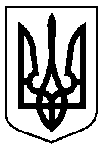 Сумська міська радаВІДДІЛ КУЛЬТУРИвулиця Горького, 21, м. Суми, 40000,тел.(факс) +38(0542) 669-903, 669-904, 669-905Е-mail: kultura@smr.gov.ua Код ЄДРПОУ 22980105 12.05.2023 № 114/25.01-45                                       на ____________від__________		            	Відділ культури Сумської міської ради надає інформацію про заплановані заходи по підготовці до роботи в осінньо-зимовий період 2023-2024 років у закладах культури, підпорядкованих відділу культури Сумської міської ради.Додаток: на 3-х аркушах .Начальник відділу                                         Н. О. Цибульська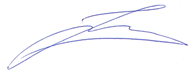 Мозгова 66-99-04Додаток Заходи з підготовки закладів культури міста до роботи в осінньо-зимовий період 2023-2024 роківНачальник відділу	                                           	Н. О. Цибульська Департамент інфраструктури містаСумської міської ради№п/пзміст заходівзамовникпідряд-никДжерело фінансуванняДжерело фінансуванняДжерело фінансуванняДжерело фінансуванняДжерело фінансуванняпочатоквиконанняробіткінець виконанняробіт№п/пзміст заходівзамовникпідряд-никспец.рахунок, бюджет розвиткутис. грн.міськийбюджет тис. грн.обл.бюджеттис. грн.залученікоштитис. грн.разом тис. грн.початоквиконанняробіткінець виконанняробіт12345678910111.Промивка системи опалення ДМШ № 1 -ДМШ № 2 ДМШ № 3 ДМШ № 4ДХШБібл.-філ. № 2Бібл.-філ. № 4Бібл.-філ. № 16відділкультурита туризму (далі – відділ)--62.5--62,5липеньсерпень2.Придбання вугілля та дров для бібліотеки-філії № 5 Сумської МЦБС  та клубівВугілля  –24,2 тис. грн.Дрова – 105,0 тис. грн.відділ--129.2--129.2липеньсерпень3.Повірка манометрів, лічильників теплаДМШ № 1 ДМШ № 2 ДМШ № 3 ДМШ № 4 ДХШ ЦБСвідділ--21.3--21.3квітеньсерпень4.Поточний ремонт засувок системи опаленняБібл.-філ.№ 2Бібл.-філ.№ 4Бібл.-філ.№ 7Бібл.-філ.№ 16відділ--8,0--8,0липеньсерпень5.Перевірка димових каналів(МСЦБС) бібліотеки - філії № 5відділ--1,0--1,0квітеньсерпень6.Технічне обслуговування внутрішньо-будинкових систем газопостачання ТОВ «Сумигаз» (МСЦБС) бібл.філ. № 11відділ--3.0--3.0квітеньсерпень7.Навчання відповідальних за теплоустановкивідділ--10,0-10,0квітеньсерпень8Технічне обслуговування пожежних гідрантіввідділ--8,5-8,5липеньсерпень9.Повірка електролічильників та технічне обслуговування електромережвідділ--38,4--38,4квітень серпень10Заміна запірної арматури на стояках системи теплопостачання з ізолюванням трубвідділ--15,015,0липеньсерпень11Установка протипожежних дверей відділ --16,0--16,0серпень листопад12.Замір опору ізоляції відділ--25,6--25,6травеньСерпень13Обробка дахів протипожежною сумішшювідділ--67,7--67,7травеньСерпеньВсього:Всього:Всього:406,2406,2